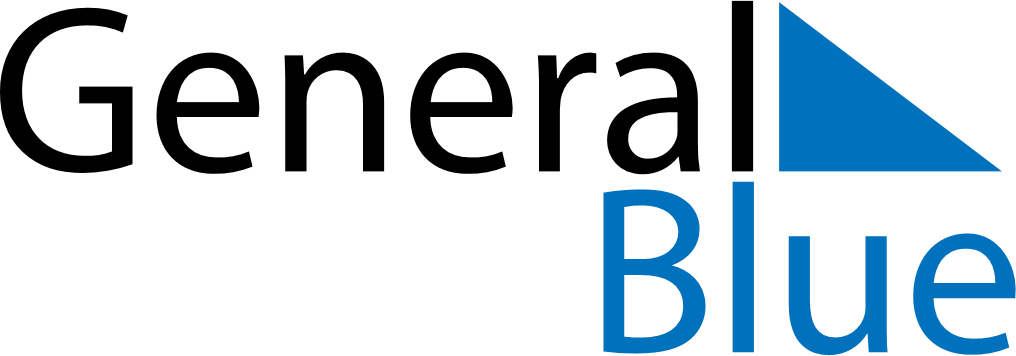 March 2030March 2030March 2030March 2030South AfricaSouth AfricaSouth AfricaMondayTuesdayWednesdayThursdayFridaySaturdaySaturdaySunday122345678991011121314151616171819202122232324Human Rights Day2526272829303031